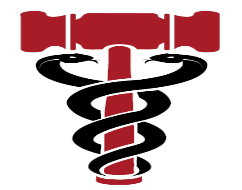 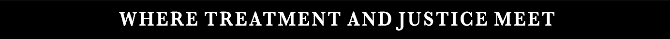 Accountability Courts Referral FormDate of referral: ____________________Referral InformationName: ________________________________________	DOB: ______________________________ 		SSN: _______________________________Address: ______________________________________________________________________	City: _________________________________	Zip: ________________________________Phone:  ______________________________Translation services required: _____ Yes	_____ No If yes, what type of services? _________Current legal charge(s) & Case Numbers: __________________________________________________________________________________________________________________________________________________________________________________________________________________________________________Currently incarcerated: _____ Yes	   _____ No     If yes, where? ________________________Arrest date: ___________________Probation Officer assigned: _________________________Phone: ______________________	Fax: ___________________	Email: __________________Referring agency/point of contact: __________________________________________________Phone: _______________________	                          Email: _____________________________ROME/FLOYD COUNTY DRUG COURT Please return to Cam Parks – Coordinator – cam.parks@floydcountyga.org